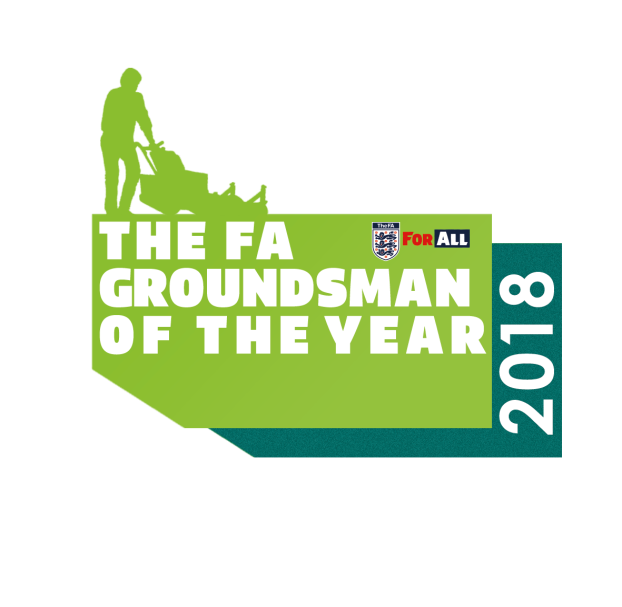 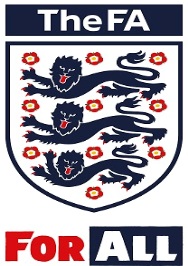 RANKING  (For COUNTY FA USE ONLY)
NAMECONTACT NUMBERHOME ADDRESSEMAIL ADDRESSCLUB NAMELEAGUE & DIVISIONGROUND ADDRESS & POSTCODENAMECONTACT NUMBEREMAIL ADDRESS